UNIVERSIDADE FEDERAL DO PAMPACAMPUS URUGUAIANANOME DO AUTORRELATÓRIO DO ESTÁGIO CURRICULAR SUPERVISIONADO EM MEDICINA VETERINÁRIAÁrea de concentração: Área do estágioUruguaianaAnoNOME DO AUTORRELATÓRIO DO ESTÁGIO CURRICULAR SUPERVISIONADO EM MEDICINA VETERINÁRIARelatório do Estágio Curricular Supervisionado em Medicina Veterinária da Universidade Federal do Pampa, apresentado como requisito parcial para obtenção do Título de Bacharel em Medicina Veterinária.Orientador: Prof. (titulação). (Nome do Orientador)UruguaianaAnoNOME DO AUTORRELATÓRIO DO ESTÁGIO CURRICULAR SUPERVISIONADO EM MEDICINA VETERINÁRIARelatório do Estágio Curricular Supervisionado em Medicina Veterinária da Universidade Federal do Pampa, apresentado como requisito parcial para obtenção do Título de Bacharel em Medicina Veterinária.Relatório defendido e aprovado em: dia, mês e ano.Banca examinadora:______________________________________________________Prof. (titulação). (Nome do Orientador)Orientador UNIPAMPA______________________________________________________Prof. (titulação). (Nome do membro da banca) (sigla da instituição)______________________________________________________Prof. (titulação). (Nome do membro da banca) (sigla da instituição)Dedico este trabalho ...... ( a dedicatória é opcional).AGRADECIMENTOAo Prof. Dr. .....Aos professores...A todos os colegas de curso ...(O agradecimento é opcional) “As grandes ideias surgem da observação dos pequenos detalhes”. Augusto Cury(A epígrafe é opcional)RESUMOApresentar, de forma resumida, os pontos relevantes do texto, ou seja, os elementos de maior interesse e importância, as principais atividades executadas pelo autor. Informar a(s) área(s) de realização do estágio curricular, local(is) escolhido(s), nome do(a) supervisor(a), período de realização do estágio, carga horária cumprida. Mencionar as principais realizações durante o estágio e o que será discutido com mais destaque. Este resumo é obrigatório e deve conter apenas um parágrafo de 150 a 500 palavras.Palavras-Chave: três a cinco palavras que representam as áreas estudadas no trabalho. ABSTRACTO resumo em língua inglesa (Abstract) deverá conter uma tradução fiel do resumo em língua portuguesa. A formatação é a mesma do resumo, ou seja, contendo um unico parágrafo entre 150 a 500 palavras.Key words: tradução para o inglês das três a cinco palavras-chaves indicadas na página anterior.LISTA DE FIGURASFigura 1 – Fotografia da sala de aula	 11Figura 2 – Fotografia dos alunos	 20Figura 3 – Fotografia do laboratório de informática	 37OBS: As legendas das figuras devem ser autoexplicativas.LISTA DE TABELASTabela 1 – Produção de carne de frango no Brasil (2000-2009) 	 15Tabela 2 – Produção de carne de gado no Brasil (2000-2009) 	 18OBS: os títulos das tabelas devem ser autoexplicativos.LISTA DE ABREVIATURAS E SIGLASHTML - Hypertext Markup LanguageHTTP - HyperText Transfer ProtocolXML - eXtensible Markup LanguageSUMÁRIOO espaçamento entre linhas do sumário deve ser 1,51 INTRODUÇÃONa introdução do trabalho deve constar a definição do tema em linhas gerais, a delimitação do assunto estudado, o estabelecimento dos objetivos gerais e específicos, a apresentação da justificativa para a escolha do tema, a metodologia e a indicação da organização do trabalho, ou seja, das partes que o compõem.Para normalização dos trabalhos acadêmicos da UNIPAMPA, fica definido que, quanto ao tipo de fonte, deverá ser utilizada a fonte Arial no tamanho 12.As margens devem ser 3cm (superior e esquerda) e 2cm (inferior e direita), no anverso das folhas e 3cm (superior e direita) e 2cm (inferior e esquerda), no verso das folhas. O texto do trabalho deve ser digitado com espaço entre as linhas de 1,5 (um e meio). Para as notas de rodapé, referências, legenda das ilustrações e das tabelas, natureza (tipo de trabalho, objetivo, nome da instituição e área de concentração), o espaço entre as linhas deve ser simples.No trabalho acadêmico, as folhas ou páginas pré-textuais (antes da Introdução), devem ser contadas, mas não numeradas, sendo que a numeração das páginas deve ser colocada a partir da primeira página textual e seguir até a última página do anexo (da Introdução até o Anexo).A numeração das páginas deve ser em algarismos arábicos, sendo que no anverso (frente) deve ser colocada a 2,0 (dois) cm da borda superior direita, e no verso deve ser colocada a 2,0 (dois) cm da borda superior esquerda.2 ATIVIDADES DESENVOLVIDASDescrever as atividades programadas e executadas e respectivos resultados. Deve conter uma descrição da ambiência do local de estágio (espaço físico, infraestrutura e equipamentos) e da rotina de funcionamento (quadro pessoal, fluxo de processos). No relato das atividades desenvolvidas o discente esclarece sua atuação durante o estágio, sua autonomia para realização ou acompanhamento de procedimentos e o relato do que foi observado/executado (atendimentos clínicos, procedimentos cirúrgicos, protocolos experimentais, análises laboratoriais, necropsias, atividades de gestão, manejo, técnicas laboratoriais, etc.). Recomenda-se o emprego de tabelas, quadros, figuras, representações esquemáticas e outros recursos que possibilitem uma visão geral das atividades realizadas. Estes recursos devem, preferencialmente, estar inseridos no corpo do texto, próximo ao trecho em que são citados. Opcionalmente, estes elementos gráficos podem ser agrupados na forma de apêndice (quando elaborados pelo autor do relatório) ou anexos (quando elaborado por terceiros). Os apêndices deverão vir antes dos anexos.Para facilitar a organização e apresentação das atividades desenvolvidas pode-se utilizar secções ou subsecções. Estas sempre deverão ser acompanhadas de numeração.2.1 Título...2.1.1 Subtítulo2.2 Título2.2.1 Subtítulo3 DISCUSSÃOA discussão é a parte mais importante do relatório, pois é destinada à interpretação analítica das atividades desenvolvidas. Deve ser fundamentada por conhecimento científico e uma breve revisão de literatura do tema abordado, servindo de suporte para a discussão. Nesta parte o discente deverá demonstrar reflexão crítica sobre como o tema abordado foi conduzido durante o estágio. Pode ser dividido em seções e subseções de acordo com a extensão do conteúdo. Recomenda-se a discussão de, pelo menos, duas atividades realizadas durante a vigência do estágio. A definição das atividades depende da área de realização do estágio, podendo ser: caso clínico, caso cirúrgico, atividade de manejo zootécnico, técnica laboratorial, procedimento diagnóstico, atividade de extensão ou um tema relacionado com as atividades desenvolvidas pelo acadêmico durante o estágio. As citações são menções de informações retiradas de outras fontes, e servem para dar embasamento teórico aos trabalhos acadêmicos. Elas podem aparecer diretamente no texto, ou em notas de rodapé. Todas as citações devem constar nas Referências.As medicações utilizadas deverão ser citadas mencionando o princípio ativo, seguido da dose, em mg/Kg, frequência de administração e via de administração. Entre parênteses deverá constar o comercial.Exemplo: fenilbutazona 2,2 mg/Kg, BID, IV (Equipalazone®)3.1 Título ...	Nos relatórios de estágio recomenda-se apenas o emprego da citação indireta. Este tipo de citação é uma espécie de paráfrase do autor, uma interpretação da obra consultada. O número da página é opcional. 	Exemplo: Para um autor: De acordo com Saviani (1993) a educação estaria capacitada a intervir de forma eficaz na sociedade. OU	A educação estaria capacitada a intervir de forma eficaz na sociedade (SAVIANO, 1993).Para dois autores: De acordo com Wildenstein e Stravidès (2004) depois da guerra, a França tomaria tudo dele.	OU	Depois da guerra, a França tomaria tudo dele (WILDENSTEIN; STRAVIDÈS, 2004).Para três autores ou mais: De acordo com Goldstein et al. (2007) algumas pessoas não acreditam na existência de um mundo que seja independente das operações da mente.	OU	Algumas pessoas não acreditam na existência de um mundo que seja independente das operações da mente (GOLDSTEIN et al., 2007).Para autores com o mesmo sobrenome: (FURTADO, C., 2000) (FURTADO, M., 2006)OU(SILVA, Ricardo, 2002) (SILVA, Rui, 2002)Para o mesmo autor com mais de uma publicação na mesma data: (CASTELLS, 2006a) (CASTELLS, 2006b)Para o mesmo autor com publicações em diferentes datas: (NUNES, 1989, 2001) (MARCONI; LAKATOS, 2005, 2007)Para vários autores e documentos diversos citados de forma simultânea: colocados em ordem alfabética e separados por ponto e vírgula. (ANSOFF; MCDONNELL, 1993; BETHLEM, 2003; MINTZBERG et al., 2000).	Deve-se sempre priorizar a citação de obras que se tem acesso, e usar o recurso de citação da citação em último caso, quando a citação for realmente importante ao trabalho acadêmico, justificando seu uso. Normalmente reservada a trabalhos raros cuja aquisição da fonte original está indisponível. Usa-se a expressão latina apud que significa “citado por”.Exemplo: “As partes e as peças são produzidas em vários países em que possuem vantagens competitivas para abraçar a mão-de-obra requerida” (LACERDA, 1998, p. 27 apud MARIANO, 2005, p. 89).3.2 Título ...A ilustração deve ser citada e colocada o mais próximo do texto a que se refere, por ter como objetivo explicar e entender o mesmo, devendo estar centralizada na página e se enquadrar nas mesmas margens do texto. Na parte superior da ilustração deve estar a sua identificação, numerada com algarismos arábicos, devendo o número vir logo após a palavra designativa (figura, fotografia, desenho, gravura, mapa, modelo, esquema, gráfico, quadro e outros) e separada por hífen do título da ilustração, que deve ser breve e alinhamento justificado. Todas as ilustrações devem ser relacionadas em lista própria, colocada antes do sumário e seu título deve estar com alinhamento justificado. Abaixo da ilustração, indicar a fonte consultada (elemento obrigatório, mesmo que seja do próprio autor), usando fonte menor que a do texto (tamanho 10) e alinhamento justificado. A referência completa da fonte da ilustração deve figurar nas referências no final do trabalho. Quando a figura for produzida pelo autor do relatório (foto, esquema...) a fonte deverá ser citada da seguinte forma: Fonte: o autorExemplo:Figura 1 – Modelo de ilustração.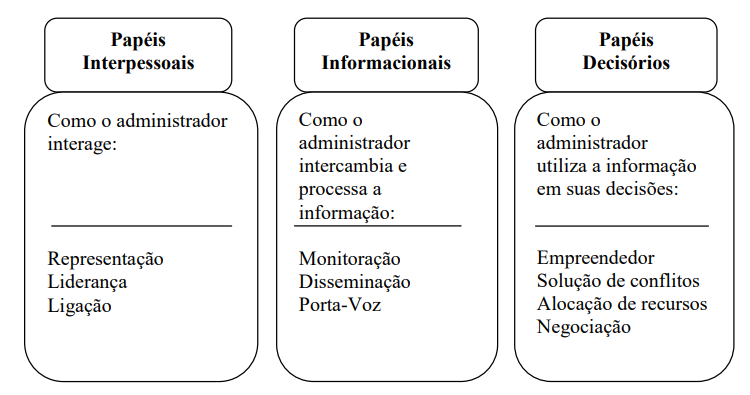 Fonte: Adaptado de Chiavenato (2007).A ABNT não tem uma norma específica para tabelas, mas recomenda as Normas de Apresentação Tabular, do IBGE. O título localiza-se no topo da tabela, fonte tamanho 12, alinhamento justificado, e deve ser claro e conciso, indicando a natureza do assunto. A expressão “Tabela” (letra inicial maiúscula) com a numeração na sequência do trabalho antecede o título da tabela. Abaixo da tabela, indicar a fonte do qual foi retirada (elemento obrigatório, mesmo que seja do próprio autor), usando fonte menor que a do texto (tamanho 10). A tabela não deve ter traços verticais que a delimitem na direita e na esquerda. As tabelas destacam como informação central os dados numéricos. O número excessivo de tabelas deve ser evitado, especialmente se os dados puderem ser de fácil entendimento quando apresentados no texto. Quando possível, os dados de frequências devem ser ordenados de maneira decrescente, onde as primeiras linhas informem a maior ocorrência. Deve aparecer na seguinte ordem: a expressão Tabela (letra inicial maiúscula) com a numeração na sequência do trabalho, travessão e a seguir o título da tabela. Exemplo:Tabela 5 – Casos clínicos relacionados ao sistema musculoesquelético acompanhados durante o ECSMV no Hospital Veterinário Ipiranga, entre 07 de agosto a 30 de novembro de 2012.Fonte: Adaptado de Valle (2011). ou Fonte: o(a) autor(a) (usa-se quando a tabela tenha sido elaborada pelo autor). A fonte deve sempre constar nas tabelas.4 CONSIDERAÇÕES FINAIS	A conclusão ou considerações finais é a parte final do texto, o fechamento do trabalho, onde se apresentam de forma clara, sintética e ordenada as deduções tiradas da discussão, e se os objetivos do estágio foram ou não alcançados. Este template será utilizado como único modelo para fins de correção pela comissão de estágio. REFERÊNCIASIndicar aqui todas as referências que foram citadas ao longo do trabalho. Os tipos de referências mais usados na maioria dos relatórios da área de Medicina Veterinária são: artigos completos, resumo de congresso, livros e capítulos de livros. O discente deve verificar com atenção qual o tipo de referência foi usada e olhar os exemplos listados a seguir.A formatação das referências deverão ser: espaço simples, alinhamento justificado e um espaço simples adicional. Entre cada referência deverá ser adicionado um espaço entre parágrafo, conforme modelo em abaixo.O último sobrenome deve vir em caixa-alta e o primeiro nome e os demais sobrenomes abreviados pelas iniciais. Por exemplo, o autor cujo nome completo seja João Pereira Silva, deve ser incluído na referência como SILVA, J. P. Quando o nome do autor possuir um sobrenome que corresponde ao grau de parentesco, tais como: Filho, Neto, Júnior e Sobrinho, a entrada do nome do autor na citação e na referência deverá ser pelo último sobrenome acompanhado do grau de parentesco. Por exemplo, o autor cujo nome seja Marcos Alcântara Filho, deve ter o nome escrito como ALCÂNTARA FILHO, M.Quando uma referência tiver três ou mais autores, apenas o primeiro deve ser mencionado, seguido do termo et al. Os links para acessos a sites devem ser verificados habilitados para acesso a partir do documento.	Seguem abaixo alguns modelos mais frequentes de referências:Anais, Resumos e Proceedings de Congresso e EventosBRAYNER, A. R. A.; MEDEIROS, C. B. Incorporação do tempo em SGBD orientado a objetos. In: SIMPÓSIO BRASILEIRO DE BANCO DE DADOS, 9., 1994, São Paulo. Anais [...]. São Paulo: USP, 1994. p. 16-29.SILVA, R. N.; OLIVEIRA, R. Os limites pedagógicos do paradigma da qualidade total na educação. In: CONGRESSO DE INICIAÇÃO CIENTÍFICA DA UFPe, 4., 1996, Recife. Anais eletrônicos... Recife: UFPe, 1996. Disponível em: <http://www. propesq.ufpe.br/anais/anais/educ/ce04.htm> Acesso em: 21 jan. 1997.Artigo completoFERREIRA, P. H. O. O jornalismo on line. Revista de Estudos de Jornalismo, v. 6, n. 1, p. 65-77, 2003. DANTAS, J. A. et al. Regulação da auditoria em sistemas bancários: análise do cenário internacional e fatores determinantes. Revista Contabilidade & Finanças, São Paulo, v. 25, n. 64, p. 7-18, 2014. DOI: http://dx.doi.org/10.1590/S1519-70772014000100002. Disponível em: http://www.scielo.br/scielo.php?script=sci_arttext&pid=S1519- 772014000100002&Ing=en&nrm=iso. Acesso em: 20 mai. 2014.Autoria desconhecidaFALTA de chuva provoca perdas em várias culturas. A Razão, Santa Maria, 15/16 jan. 2000. Caderno Economia, p. 13.CONTOS e lendas de amor. São Paulo: Ática, 1986.Bulas de medicamentosNOVALGINA: dipirona mono-hidratada. Suzano: Sanofi aventis, 2013. Bula de remédio.Dissertação, tese, trabalho de conclusão de cursoOLIVEIRA, S. B. As interfaces do projeto ético-político do serviço social com a cultura de paz. 2009. Tese (Doutorado em Serviço Social) – Pontifícia Universidade Católica do Rio Grande do Sul. Programa de Pós-Graduação em Serviço Social, Porto Alegre, 2009.FascículosSUPERINTERESSANTE. São Paulo: Abril, 1987 -. n. 301, fev. 2012.CONJUNTURA ECONÔMICA. Rio de Janeiro: FGV, v. 38, n. 9, set. 1984.SILVA, M. M. L. Crimes da era digital. Net, Rio de Janeiro, nov. 1998. Seção Ponto de Vista. Disponível em: <http://www.brazilnet.com.br/contexts/brasilrevistas.htm>. Acesso em: 28 nov. 1998. HomepagesUNIVERSIDADE FEDERAL DO PAMPA. Sistemas de Bibliotecas Unipampa – SISBI Unipampa. Bagé, 2014. Disponível em:< https://sites.unipampa.edu.br/sisbi/normalizacao/>. Acesso em: 12 jul. 2019.JornalCom autor: VERÍSSIMO, L. F. Um gosto pela ironia. Zero Hora, Porto Alegre, ano 47, n. 16414, p. 2, 12 ago. 2010. Disponível em: http://clicrbs.com.br/zerohora/jsp/default.jspx?uf= 1&action=flip. Acesso em: 12 ago. 2010.Sem autor: PROFESSORES terão exame para ingressar na carreira. Diário do Vale, Volta Redonda, v. 18, n. 5877, 27 maio 2010. Caderno Educação, p. 41. Disponível em: http://www.bancadigital.com.br/diariodovale/reader2/Default.aspx?plD=1&elD=495& IP=38&rP=39&IT=page. Acesso em: 29 set. 2010.LegislaçãoBRASIL. Decreto-lei nº 2.481, de 3 de outubro de 1988. Diário Oficial [da] República Federativa do Brasil, Brasília, DF, v. 126, n. 190, 4 out. 1988. Seção 1, parte 1, p. 19291-19292.Livro (capitulo)CARDOSO, A. P. et al. Doenças pulmonares obstrutivas crônicas. In: BETHLEM, N. Pneumologia. 4. ed. São Paulo: Atheneu, 2000. cap. 35, p. 600-621.Livro (no todo)RUIZ, J. Á. Metodologia científica: guia para eficiência nos estudos. 6. ed. São Paulo: Atlas, 2008.Obras disponíveis onlineALVES, C. Navio negreiro. [S.l.]: Virtual Books, 2000. Disponível em: <http://www.terra.com.br/virtualbooks/freebook/port/Lport2/navionegreiro.htm>. Acesso em: 10 jan. 2002.PatenteGALEMBECK, F.; SOUZA, M. F. B. Process to obtain an Intercalated or exfoliated polyester with clay hybrid nanocomposite material. Depositante: Universidade Estadual de Campinas; Rhodia Ster S/A. WO2005/030850 A1. Depósito: 1 oct. 2003. Concessão: 7 apr. 2005. Disponível em: http://www. iprvillage.Info/portal/servlet/DIIDirect?CC=WO&PN=2005030850&DT=A1&SrcAuth=Wila&Token=UtWHB3Mmc98t05iaAVPmaGE5dYhs00Nlt38dpA3EfnOosue2.GSz63SsliukTB8VQWW32IISV87n4_naNBY8lhYY30Rw1UeDo_8YO8UVDO. Acessoem: 27 ago. 2010.Periódicos e informativos técnicosBOLETIM ESTATÍSTICO [do] Instituto Brasileiro de Estatística. Rio de Janeiro: IBGE. 1967-1978. Trimestral.Pessoa jurídica ou entidadeBRASIL. Ministério d Ciência, tecnologia e Inovação. Plataforma aquarius. Brasília, 2015. Disponível em: http://www.mcti.gov.br/aquarius. Acesso em: 3 mar. 2015.UNIVERSIDADE FEDERAL DO RIO GRANDE DO SUL. Cultura e educação: o papel da rádio da Universidade Federal do Rio Grande do Sul: uma pesquisa de audiência e de opinião. Porto Alegre: Editora da Universidade, 1981.APÊNDICESElemento opcional. Colocado após o glossário e constituído de informações elaboradas pelo autor do trabalho, não incluídas no texto. Os apêndices são identificados por letras maiúsculas consecutivas, travessão e pelos respectivos títulos (APÊNDICE - Tabela 3 - Diagnósticos clínicos realizados durante o ECSMV...).ANEXOSDevem obrigatoriamente conter uma cópia do certificado de conclusão do estágio como o primeiro anexo (ANEXO-A). Os anexos devem ser colocados após os apêndices e são constituídos de informações não elaboradas pelo autor do trabalho, que serve de fundamentação, comprovação e ilustração. Os anexos são identificados por letras maiúsculas consecutivas, travessão e pelos respectivos títulos. Somente a cópia do certificado deve constar como anexo, outros documentos são opcionais.Casos clínicosCaninosFelinosTotalLuxação medial de patela12-12 (24,5%)Lesão de ligamento cruzado cranial11-11 (22,5%)Displasia coxofemoral9110 (20,4%)Osteocondrite dissecante umeral6-6 (12,2%)Luxação lateral de patela415 (10,2%)Luxação coxofemoral325 (10,2%)Total45449 (100,0%)